Allegato A –Manifestazione di Interesse Fondi Strutturali Europei – Programma Operativo Nazionale “Per la scuola, competenze e ambienti per l’apprendimento” 2014-2020 - FSE Asse I – Istruzione Obiettivo specifico 10.1. – Riduzione del fallimento formativo precoce e della dispersione scolastica e formativa. Azione 10.1.1 – Interventi di sostegno agli studenti caratterizzati da particolari fragilità, tra cui anche persone con disabilità (azioni di tutoring e mentoring, attività di sostegno didattico e di counselling, attività integrative, incluse quelle sportive, in orario extrascolastico, azioni rivolte alle famiglie di appartenenza, ecc.). Avviso pubblico prot. n. AOODGEFID/10862 DEL 16/09/2016 - “Progetti di inclusione sociale e lotta al disagio nonché per garantire l’apertura delle scuole oltre l’orario scolastico soprattutto nella aree a rischio e in quelle periferiche”. Al Dirigente Scolastico dell’ I.S.I.S. "Marie Curie" Via Togliatti, 5, Savignano sul R/ne Email: fois001002@istruzione.itOGGETTO: AVVISO esplorativo volto ad acquisire Manifestazione di interesse, da parte di associazioni sportive finalizzata alla stipula di convenzione per la realizzazione degli interventi previsti dall’avviso pubblico del MIUR, Dipartimento per la programmazione e la gestione delle risorse umane, finanziarie e strumentali – Direzione Generale per interventi in materia di edilizia scolastica, per la gestione dei fondi strutturali per l’istruzione e per l’innovazione digitale, del 16/09/16 prot. 10862 Il sottoscritto (nome) (cognome) __________________________________________________ nato a________________________ Prov__________ il _________ /_________ /__________ e residente in ________________________________ via___________________n°__________ nella qualità di Rappresentante legale del soggetto/ente/istituzione (indicare la denominazione completa) _____________________________________________________________________con sede legale in______________________ Via __________n°_______ e sede amministrativa nel Comune di_______________________ Prov_______ Via ____________________n° __________CAP __________ tel____________________ Email _____________________________________Codice fiscale/Partita IVA   _________________________________________________________Manifesta il proprio interesse a partecipare alla procedura di selezione per il reperimento di esperti esterni per la realizzazione del seguente modulo: A tal fine dichiara che l’Esperto individuato è il sig. ____________________________________nat_ a __________________________ il __________/____________/____________ e residente a___________________________ in via ______________________ cap. ___________________prov._________________status professionale___________________________________________titolo di studio _______________________________ codice fiscale _________________________tel._____________________fax____________________________e-mail_____________________Per la figura aggiuntiva di supporto è individuato il sig. _________________________________nat_ a __________________________ il __________/____________/____________ e residente a___________________________ in via ______________________ cap. ___________________prov._________________status professionale___________________________________________titolo di studio _______________________________ codice fiscale _________________________tel._____________________fax____________________________e-mail_____________________Inoltre:SI IMPEGNA a stipulare, in caso di approvazione della proposta progettuale inoltrata alla scuola, una specifica convenzione/accordo per puntualizzare i dettagli operativi. Data 						                       Titolare/Legale RappresentanteATTENZIONE Il presente facsimile, compilato in ogni sua parte, firmato dal titolare o legale rappresentante e riportante il timbro della Ditta, dovrà essere acquisito digitalmente e allegato email in formato PDF. Con le stesse modalità dovrà inoltre essere allegata copia di un VALIDO documento di identità del sottoscrittore e i CV in formato europeo degli incaricati dell’esecuzione del progetto (Esperto e Figura aggiuntiva).	Allegato BCURRICULUM ENTE E PROGETTO Luogo e data	Firma e timbro (legale rappresentante)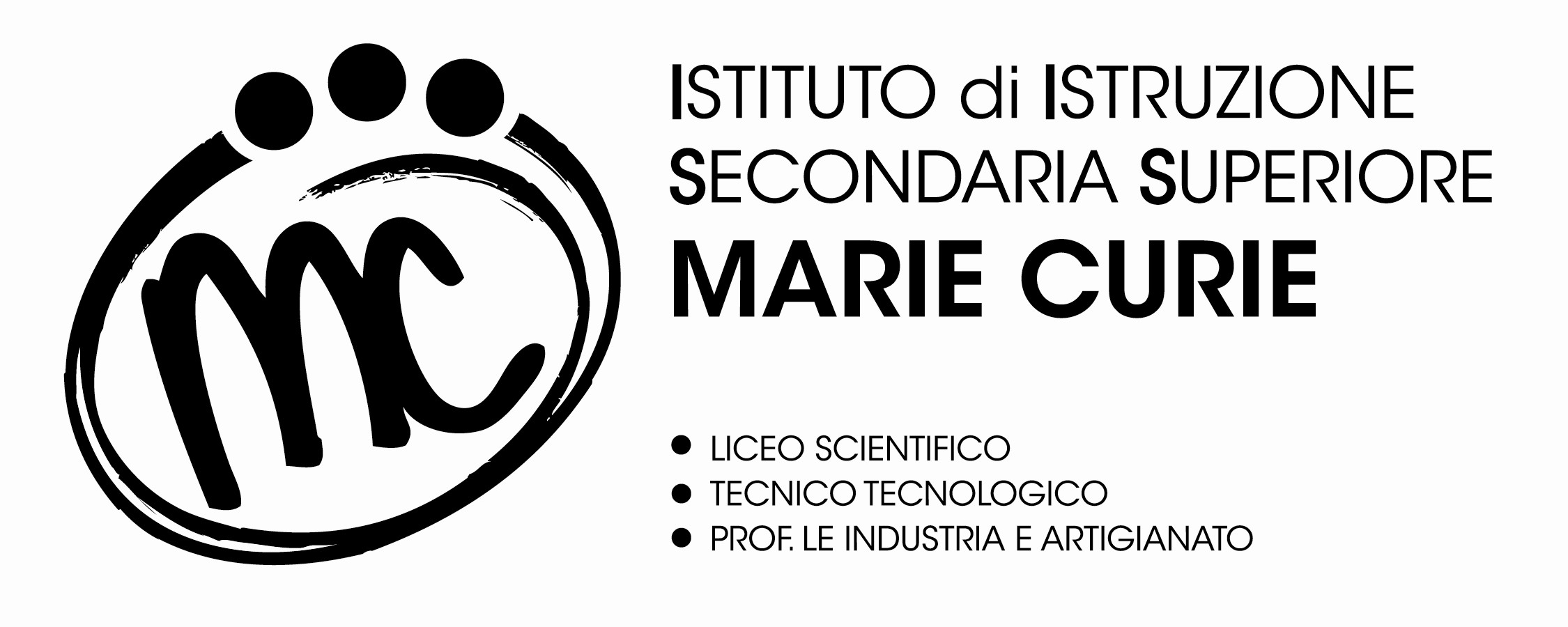 SAVIGNANO sul RUBICONE (FC)Via Togliatti n. 5   C.A.P. 47039Tel. 0541 944602 - Fax 0541 941481C.F. 90038920402Mail: _ fois001002@istruzione.itP.E.C. fois001002@pec.istruzione.itWeb site: www.mcurie.gov.itN°Tipologia moduloore  1‘’STUDIABILMENTE’’30 hBREVE DESCRIZIONE DELL’ESPERIENZA MATURATA IN RIFERIMENTO ALLE ATTIVITA’ PER CUI SI EFFETTUA LA MANIFESTAZIONE D’INTERESSEPROPOSTA PROGETTUALE: TITOLO, BREVE DESCRIZIONEObiettivi, contenuti, organizzazione delle attivitàInnovatività e originalità della proposta progettuale con particolare riferimento alle scelte metodologiche e formativeModalità di valutazione e diffusione dei risultatiEVENTUALI CONTRIBUTI A TITOLO NON ONEROSO